Na temelju članka 31. i 72. Statuta J.U. Zavoda za odgoj i obrazovanje Županije Zapadnohercegovačke, br. 3/17 od 21. 11. 2017. godine i Odluke o raspisivanju natječaja za prijem stručnih savjetnika, broj: 147/19 od 20. 9. 2019. godine, ravnateljica Javne ustanove Zavod za odgoj i obrazovanje raspisuje:JAVNI NATJEČAJZA PRIJEM U RADNI ODNOSI - Predmet javnog natječaja:R a s p i s u j e se javni natječaj za prijem na radno mjesto- stručni savjetnik u Javnoj ustanovi Zavod za odgoj i obrazovanje u Širokom Brijegu:Stručni savjetnik za engleski jezik i književnost na neodređeno radno vrijeme uz probni rad u trajanju od šest (6) mjeseci, jedan (1) izvršitelj,Stručni savjetnik za njemački jezik i književnost na neodređeno radno vrijeme uz probni rad u trajanju od šest (6) mjeseci, jedan (1) izvršiteljII – Opis poslova:Stručni savjetnici sudjeluju u izradi prijedloga nastavnih planova i programa za predškolsko, osnovno i srednjoškolsko obrazovanje i obrazovanje za djecu s posebnim potrebama. Pružaju stručno-pedagošku pomoć odgojiteljima, učiteljima i nastavnicima u osnovnim i srednjim školama. Sudjeluju u izradi prijedloga popisa udžbenika i priručnika za osnovne i srednje škole. Održavaju edukacije, natjecanja, sudjeluju u radu povjerenstva za provođenje stručnih ispita te obavljaju i druge poslove po nalogu ravnateljice Zavoda.III – Uvjeti:Kandidati za poziciju (1) i (2) trebaju ispunjavati sljedeće opće uvjete:(a) da su državljani BiH,(b) da su stariji od 18 godina,(c) da su zdravstveno sposobni za obavljanje poslova za koje je raspisan natječajIV- Posebni uvjeti koje kandidati trebaju ispunjavati: Za poziciju (1):VSS  VII./1, visoka stručna sprema, četverogodišnji studij, odnosno visoko obrazovanje drugog ili trećeg ciklusa Bolonjskog sustava studiranja, na kojem se stječe stručna sprema: prof. engleskog jezika i književnosti, mag. engleskog jezika i književnosti, mag. edukacije engleskog jezika i književnosti,najmanje tri (3) godine radnog iskustva u odgojno-obrazovnim ustanovama,osnovna informatička pismenost.Za poziciju (2):VSS  VII./1, visoka stručna sprema, četverogodišnji studij, odnosno visoko obrazovanje drugog ili trećeg ciklusa Bolonjskog sustava studiranja, na kojem se stječe stručna sprema: prof. njemačkog jezika i književnosti, mag. njemačkog jezika i književnosti, mag. edukacije njemačkog jezika i književnosti, najmanje tri (3) godine radnog iskustva u odgojno-obrazovnim ustanovama,osnovna informatička pismenostV - Potrebna dokumentacija:   Uz prijavu kandidati su obvezni priložiti kratak životopis, adresu, kontakt telefon te sljedeću   obveznu dokumentaciju:uvjerenje o državljanstvu,izvod iz matične knjige rođenih,preslika sveučilišne diplome (nostrificirana diploma, ukoliko fakultet nije završen u BiH ili jediploma stečena u nekoj od država nastaloj raspadom SFRJ, a nakon 06. 4. 1992. godine),dokaz o informatičkoj pismenosti (preslika potvrde, svjedodžbe iliindeksa),uvjerenje/potvrda o radnom stažu u odgojno-obrazovnim ustanovama na poslovima koji odgovaraju stručnoj spremi i profilu koji se traži natječajem,uvjerenje o zdravstvenoj sposobnosti i uvjerenje o nekažnjavanju dužan je dostaviti samo             izabrani kandidat za oglašenu poziciju po završetku natječajne procedureUz prijavu kandidati  mogu priložiti i dodatnu dokumentaciju koja nije obvezna, ali se boduje:uvjerenje/potvrda o dužini čekanja na posao iz evidencije Zavoda za zapošljavanje nakon stjecanja stručne spreme i profila koji se traže natječajem, uvjerenje/potvrdu o prosjeku ocjena tijekom studiranja relevantnog za obavljanje posla koji se traže natječajem,potvrda o mentorstvu učenika s natjecanja iz prethodnih pet (5) školskih godina,potvrda o mentorstvu pripravnika iz prethodnih pet (5) školskih godina,pozitivna preporuka prethodnog poslodavca ili ocjena o radu,potvrda o stručnom zvanju (mentor ili savjetnik) VI - Ostale napomene:Sva tražena dokumentacija dostavlja se u izvorniku ili ovjerenoj preslici. Rok za podnošenje prijava je petnaest (15) dana od dana objavljivanja natječaja. Osobni podaci o kandidatima su tajni i mogu se prikupljati i obrađivati samo sukladno odredbama Zakona o zaštiti osobnih podataka BiH ("Službeni glasnik BiH", br. 49/06, 76/11 i 89/11). Javni natječaj će biti objavljen u “Večernjem listu”. Prijave s traženom dokumentacijom u zatvorenoj omotnici dostaviti osobno ili poštom preporučeno s naznakom:  „Prijava na javni natječaj za prijem u radni odnos – stručni savjetnik“ – NE  OTVARAJ, na adresu:J.U. Zavod za odgoj i obrazovanjeStjepana Radića 37 b88220 Široki BrijegNa adresi prijave naglasiti za koju poziciju natječaja je dostavljena dokumentacija. Neblagovremene i nepotpune prijave neće se uzeti u razmatranje.
RavnateljicaJadranka Bošnjak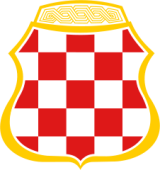 